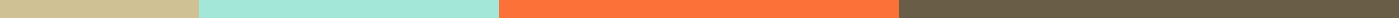 Passport Authorization Letter For Child[Your Full Name]
[Your Address]
[City, State, ZIP Code]
[Email Address]
[Date]Passport Office
[Passport Office Address]
[City, State, ZIP Code]Subject: Authorization Letter for Passport Application for [Child's Full Name]Dear Sir/Madam,I, [Your Full Name], parent/legal guardian of [Child's Full Name], born on [Child's Date of Birth], hereby authorize [Authorized Person's Full Name] to act on my behalf in all manners relating to the application for a passport for my child, including submitting the application, receiving the necessary documents, and completing any actions required for the issuance of the passport.Please find enclosed a copy of my photo ID, a consent form signed by both parents/legal guardians (if applicable), and additional documentation as required for the passport application process.This authorization is valid until [Date], unless otherwise revoked or extended by further written notice.Thank you for your attention to this matter. Should you require any further information or clarification, please do not hesitate to contact me at [Your Contact Number] or [Your Email Address].Sincerely,[Your Signature]
[Your Printed Name]